2020 Scout/Parent Camp Card Sale Agreement_________________________________________________Scout’s Name: ____________________________________________Parent Name: _____________________________________________Email: ___________________________ Phone: _________________Unit Information: __________________________________________Scout/Parent agrees to sell Camp Cards in accordance with money earning policies of the Boy Scouts of America.Scout/Parent agrees to properly represent the Boy Scouts of America while selling Camp Cards and to obtain proper permission from the management or owners of commercial property where Camp Cards may be sold. Scout/Parent agrees to be fully responsible for the proper accounting of all Camp Cards and monies from the cards sold and understand they are solely responsible for meeting all required deadline dates. Scout/Parent understands that collectively as a unit, only up to 25% of all unit cards may be returned.  Scout/parent agrees to do their best to sell all cards checked out or return them to the unit as soon as they have completed efforts in the sale.Scout/Parent understands that the UNIT deadline to return cards to COUNCIL is April 30, 2020 for 50% commission.All monies and unsold cards are to be returned to the unit camp card chair on or before:_________________________I recognize that each of these cards has a cash value of $10.00. By signing below, I agree that we will be charged $10.00 on May 7, 2020 for every unreturned or damaged card.(Please sign)Scout: ___________________________________________________      2020 Scout/Parent Card Accounting Sheet_________________________________________________        Card Check Out_______________________________(number of cards checked out)Price per card --- $10.00Value of Camp Cards Issued $__________________________________________________________________Card Return_________________________________(number of undamaged cards returned)Money Received$ ___________________________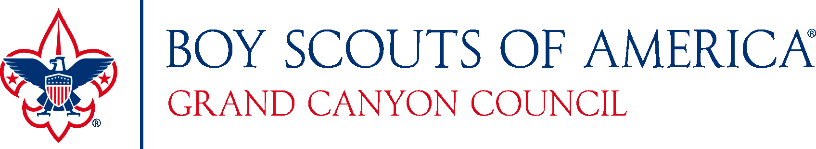 Parent: ___________________________________ Date: __________